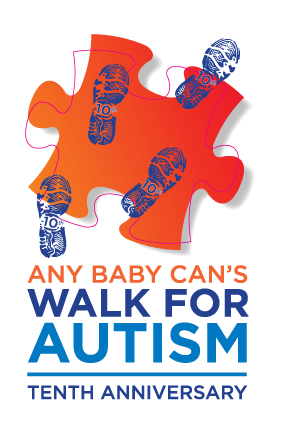 Any Baby Can’s Walk for AutismRisk Management Plan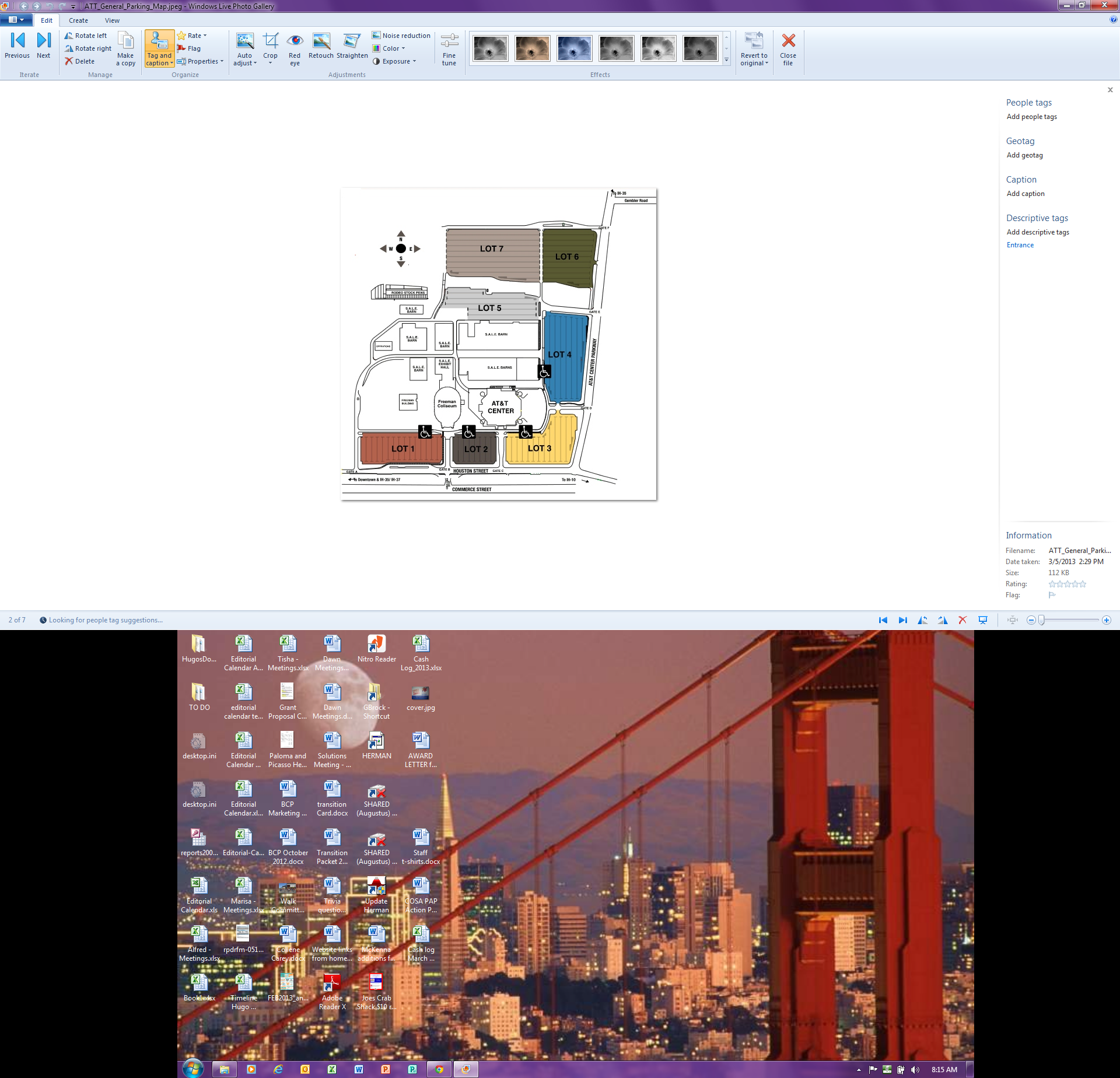 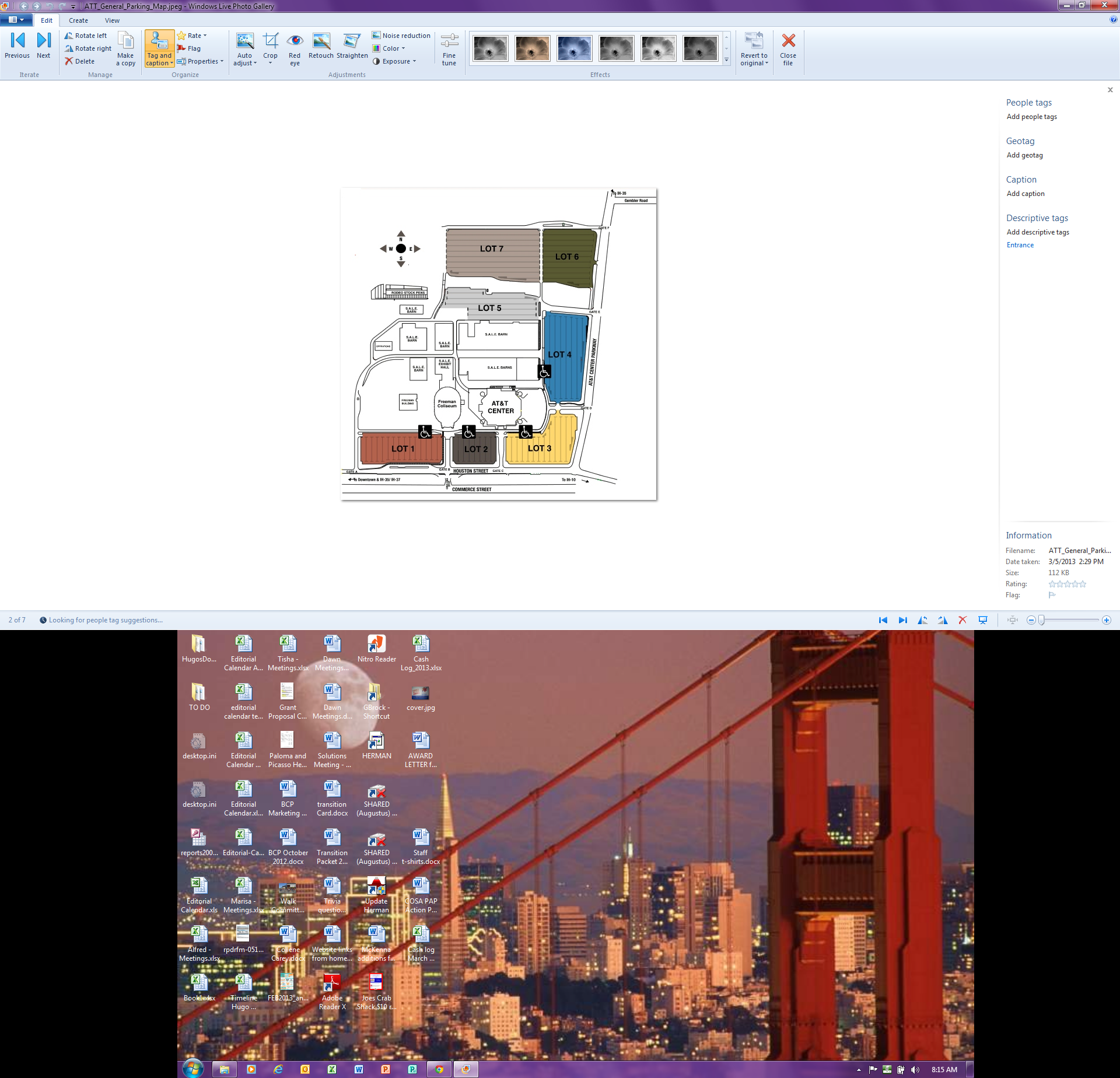 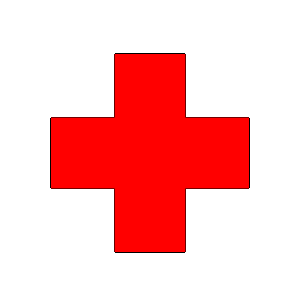 The CE Group is providing logistical coordination for Any Baby Can’s Walk for Autism.  Any Baby Can staff is working in conjunction with the CE Group personnel to ensure that all set up, event-day activities, and clean up run smoothly and safely for all participants to enjoy. The CE Group is providing logistical coordination for Any Baby Can’s Walk for Autism.  Any Baby Can staff is working in conjunction with the CE Group personnel to ensure that all set up, event-day activities, and clean up run smoothly and safely for all participants to enjoy. The AT&T Center/Spurs Sports & Entertainment Event Production Coordinator will be onsite the entire time to coordinate AT&T staff and hired contractors.  AT&T personnel and contractors will provide traffic control, parking lot attendants, and ongoing clean-up of trash and debris. The AT&T Center/Spurs Sports & Entertainment Event Production Coordinator will be onsite the entire time to coordinate AT&T staff and hired contractors.  AT&T personnel and contractors will provide traffic control, parking lot attendants, and ongoing clean-up of trash and debris. Any Baby Can’s Walk for Autism will take place rain or shine.  The weather will be evaluated prior to event and a decision will be made to cancel or rescheduling.  If lightning is present, the event will be postponed or cancelled.   Any Baby Can’s Walk for Autism will take place rain or shine.  The weather will be evaluated prior to event and a decision will be made to cancel or rescheduling.  If lightning is present, the event will be postponed or cancelled.   Outdoor EventAccessible for those with disabilities?YesIs there shelter from sun and rain?There is partial cover in Sombrilla area and inside facilities are available.Is terrain appropriate for anticipated participants?Yes, all paths are paved.Any special hazards at the location?NoAny special hazards on the adjoining lots?No Is there adequate lighting for evening?Yes, for early morning set up; event takes place during the day. Are there adequate sanitary toilet facilities?Yes, inside facilities and 10 port o pottiesAre the toilet facilities accessible to those with disabilities? Yes, inside facilities are all ADA accessible and three port o potties will be ADA accessible Are there gopher holes or of uneven terrain? NoIf there are sprinklers, when are they scheduled to turn on and off? NoAre parking facilities convenient and well-lit?Yes, event is during the day; Set up will be done early before daylight.Any permits required for this location?No Are the rental/lease requirements acceptable? Yes Is Handicap Parking available?Yes, Handicap Parking will be available in      Lots 1 and 4 with signage directing trafficSet up Crew (before event) Set up Crew (before event) Set up Crew (before event) Set up Crew (before event) Members of the set up and clean-up crew should survey the entire event area (bathrooms, VIP area, main stage, food, etc.) often to remove any slip and fall hazards.  If a hazardous condition cannot be cleared immediately, a safety cone (visible warning sign) should be placed at the scene while clean-up is in process. Members of the set up and clean-up crew should survey the entire event area (bathrooms, VIP area, main stage, food, etc.) often to remove any slip and fall hazards.  If a hazardous condition cannot be cleared immediately, a safety cone (visible warning sign) should be placed at the scene while clean-up is in process. Members of the set up and clean-up crew should survey the entire event area (bathrooms, VIP area, main stage, food, etc.) often to remove any slip and fall hazards.  If a hazardous condition cannot be cleared immediately, a safety cone (visible warning sign) should be placed at the scene while clean-up is in process. Members of the set up and clean-up crew should survey the entire event area (bathrooms, VIP area, main stage, food, etc.) often to remove any slip and fall hazards.  If a hazardous condition cannot be cleared immediately, a safety cone (visible warning sign) should be placed at the scene while clean-up is in process. Start hour:4:00amEnd hour: 6:30amResponsible Individuals: AT&T Center Staff Responsible Individuals: AT&T Center Staff Responsible Individuals: AT&T Center Staff Responsible Individuals: AT&T Center Staff 70 volunteers will be available to assist with this task. The CE Group & Any Baby Can will have Zone Managers in all areas to contact AT&T Staff to survey area and remove hazards. 70 volunteers will be available to assist with this task. The CE Group & Any Baby Can will have Zone Managers in all areas to contact AT&T Staff to survey area and remove hazards. 70 volunteers will be available to assist with this task. The CE Group & Any Baby Can will have Zone Managers in all areas to contact AT&T Staff to survey area and remove hazards. 70 volunteers will be available to assist with this task. The CE Group & Any Baby Can will have Zone Managers in all areas to contact AT&T Staff to survey area and remove hazards. Clean up Crew (after Event) Clean up Crew (after Event) Clean up Crew (after Event) Clean up Crew (after Event) Members of the set up and clean-up crew should survey the entire event area (bathrooms, VIP area, main stage, food, etc.) often to remove any slip and fall hazards.  If a hazardous condition cannot be cleared immediately, a safety cone (visible warning sign) should be placed at the scene while clean-up is in process.Members of the set up and clean-up crew should survey the entire event area (bathrooms, VIP area, main stage, food, etc.) often to remove any slip and fall hazards.  If a hazardous condition cannot be cleared immediately, a safety cone (visible warning sign) should be placed at the scene while clean-up is in process.Members of the set up and clean-up crew should survey the entire event area (bathrooms, VIP area, main stage, food, etc.) often to remove any slip and fall hazards.  If a hazardous condition cannot be cleared immediately, a safety cone (visible warning sign) should be placed at the scene while clean-up is in process.Members of the set up and clean-up crew should survey the entire event area (bathrooms, VIP area, main stage, food, etc.) often to remove any slip and fall hazards.  If a hazardous condition cannot be cleared immediately, a safety cone (visible warning sign) should be placed at the scene while clean-up is in process.Start hour:11:00amEnd hour: 12:00pm Responsible Individuals: AT&T Center Staff Responsible Individuals: AT&T Center Staff Responsible Individuals: AT&T Center Staff Responsible Individuals: AT&T Center Staff 70 volunteers will be available to assist with this task. The CE Group & Any Baby Can will have Zone Managers in all areas to contact AT&T Staff to survey area and remove hazards. 70 volunteers will be available to assist with this task. The CE Group & Any Baby Can will have Zone Managers in all areas to contact AT&T Staff to survey area and remove hazards. 70 volunteers will be available to assist with this task. The CE Group & Any Baby Can will have Zone Managers in all areas to contact AT&T Staff to survey area and remove hazards. 70 volunteers will be available to assist with this task. The CE Group & Any Baby Can will have Zone Managers in all areas to contact AT&T Staff to survey area and remove hazards. Items to consider: Items to consider: Proper trash disposal; 23 trash cans, 12 recycling containers, AT&T Maintenance staff is disposing of all waste.  Proper care of perishable foodTurn off generatorsSet up of tables and chairs First AidFirst AidWho is providing First Aid?US Safety Services – Ian Coon – 262-2215Fiesta de los Jefes will be a part of Any Baby Can’s Walk for Autism.  There will be numerous SAPD and SAFD First Responders on site throughout the event that can also respond in case of an emergency. Bike EMS will be present through Fiesta de los Jefes. Fiesta de los Jefes will be a part of Any Baby Can’s Walk for Autism.  There will be numerous SAPD and SAFD First Responders on site throughout the event that can also respond in case of an emergency. Bike EMS will be present through Fiesta de los Jefes. Emergency and Evacuation The red cross on the map indicates First Aid tent located on sidewalk outside main entrance to Freeman Coliseum.   In the event that the AT&T Center has to be evacuated, all participants will evacuate through any of the exits designated with a star below.  All exits will be open and all traffic lanes will be used for egress heading away from the AT&T Center.  Arrows below denote the direction of the traffic from each exit in the case of an emergency.AT&T Center will provide parking lot attendants and personnel at each exit to assist with traffic.Lost and found for items and/or persons will be located at the Main Stage.  Emcee will announce that lost items or persons should go to the main stage.   The Peddlar Show will take place during the time of The Walk for Autism.  A Bexar County Sheriff will be present to assist with traffic control.  For questions regarding emergencies and safety, please contact Hugo Hernandez at 210.413.7079 or Krista Friedman 210.862.9081Any Baby Can’s Walk for AutismContact sheet Any Baby Can’s Walk for AutismContact sheet Any Baby Can’s Walk for AutismContact sheet Any Baby Can’s Walk for AutismContact sheet Krista FriedmanCE Group – Event Director 210-862-9081kfriedman@cegroupinc.netAlfred ChaviraAny Baby Can, Event Director 210.471.8179achavira@anybabycansa.orgHugo HernandezAny Baby Can, Chief Operating Officer210.413.7079hhernandez@anybabycansa.orgLaurie PickeiCE Group – Media 713-562-1589lpickei@cegroupinc.netStephanie KubandaAny Baby Can, Marketing281.615.3908skubanda@anybabycansa.orgTisha GonzalezAny Baby Can, Autism  Expert210.846.1431tgonzalez@anybabycansa.org